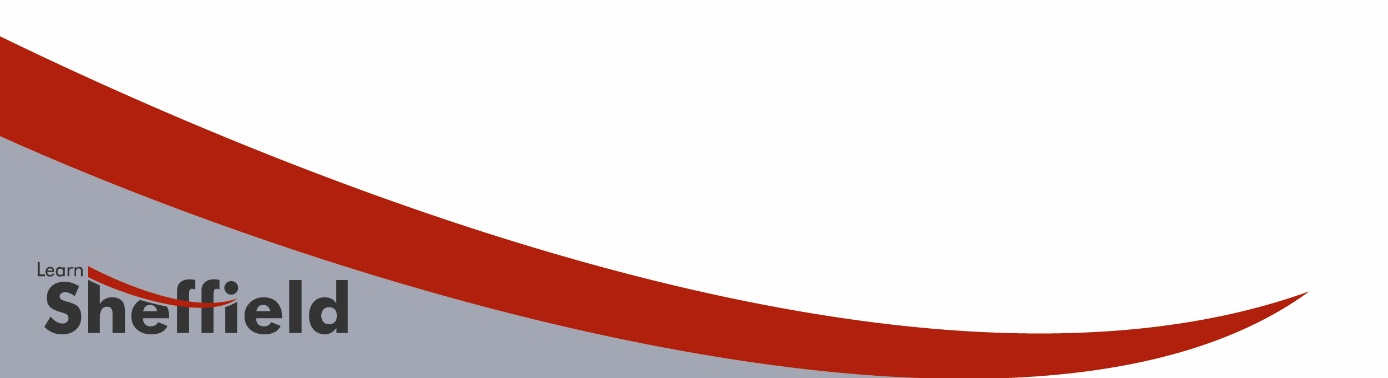 OpportunityApplicationPlease email this application to commissioning@learnsheffield.co.ukwith the reference and the name of your organisation in the email subject title.Learn Sheffield –Commissioning Opportunity& Application FormReference (to quote on all communication):Response Deadline (Applications to commissioning@learnsheffield.co.uk by this date):Response Deadline (Applications to commissioning@learnsheffield.co.uk by this date):Start Date (desired start date for the commission):042 imoves active classroomsThursday 21st December 2017Thursday 21st December 2017January 2018Phase or Sector:(for example  - ‘Primary within Lower KS2’)Phase or Sector:(for example  - ‘Primary within Lower KS2’)PrimaryPrimaryLocation:(for example  - ‘North Sheffield’ or ‘Locality G’)Location:(for example  - ‘North Sheffield’ or ‘Locality G’)Sheffield-wideSheffield-wideType of school improvement activity:(for example ‘Teacher Coaching’)Type of school improvement activity:(for example ‘Teacher Coaching’)Involvement in the evaluation of imoves active classroom resources and proposed developments.  The resource looks to implement a whole school approach to increase physical activity within the classroom.  The initiative is to evaluate the resources in how they support teachers with active teaching and other approaches providing children with opportunities to achieve their 30 minutes of structured activity every day.   Involvement in the evaluation of imoves active classroom resources and proposed developments.  The resource looks to implement a whole school approach to increase physical activity within the classroom.  The initiative is to evaluate the resources in how they support teachers with active teaching and other approaches providing children with opportunities to achieve their 30 minutes of structured activity every day.   Scope / Additional Information:Scope / Additional Information:The ‘Childhood Obesity: A Plan for Action’ strategy launched by the government in August 2016, urged the implementation of a minimum of 30 minutes structured activity for every child within every school day.  The recently released objectives for the Primary School PE and Sport funding echoed this wish, with a new objective directly relating to the delivery of 30 minutes of structured activity for every child through activity breaks and active teaching within other areas of the curriculum.  There is also increasing evidence that higher levels of activity lead to improved academic performance, better behaviour and happier pupils as well as improved health and fitness.   In September, imoves (imovesdance UK Ltd), a Sheffield-based company, launched their active classrooms package to support schools to achieve this delivery.  They wish to evaluate the success of this package within the school environment in terms of improving the engagement of teachers and pupils in activity; the increase in activity; and the benefits of that activity.  imoves are looking to form a user group of 6 schools to support evaluation and future developments of the product resources.   This will take the form of an hour long meeting every 3 months.  imoves will also be working with the National Centre for Sport and Exercise Medicine (based at Sheffield Hallam University) to independently evaluate the active classroom package and are looking for schools who would wish to take part in this evaluation.    imoves would hope the user group can consist of 6 primary schools through the winter term of 2018 (January to April) with possible ongoing support if this is judged to be worthwhile for the schools and imoves. Two out of the six schools will be selected for a more detailed evaluation where child physical activity will be monitored throughout the school day for three weeks over the total time period (Jan - April), as well as needing to organise brief questionnaires for both children and teachers to complete at the three-time points (pre, during and post intervention). Within each of these two schools, only two classes will be selected to be either the intervention (i.e. receive the imoves programme) or control (i.e. not receive the imoves programme) condition. Schools who wish to be involved in the evaluation process need to be made aware that there will need to be some time set aside for the evaluation from teachers. This is likely to be minimal. For example, teachers will need to ask the children to wear the accelerometers each day during the data collection period, and allow for 10/15 minutes for questionnaires to be completed on the above three-time periods (pre, during and post intervention). The ‘Childhood Obesity: A Plan for Action’ strategy launched by the government in August 2016, urged the implementation of a minimum of 30 minutes structured activity for every child within every school day.  The recently released objectives for the Primary School PE and Sport funding echoed this wish, with a new objective directly relating to the delivery of 30 minutes of structured activity for every child through activity breaks and active teaching within other areas of the curriculum.  There is also increasing evidence that higher levels of activity lead to improved academic performance, better behaviour and happier pupils as well as improved health and fitness.   In September, imoves (imovesdance UK Ltd), a Sheffield-based company, launched their active classrooms package to support schools to achieve this delivery.  They wish to evaluate the success of this package within the school environment in terms of improving the engagement of teachers and pupils in activity; the increase in activity; and the benefits of that activity.  imoves are looking to form a user group of 6 schools to support evaluation and future developments of the product resources.   This will take the form of an hour long meeting every 3 months.  imoves will also be working with the National Centre for Sport and Exercise Medicine (based at Sheffield Hallam University) to independently evaluate the active classroom package and are looking for schools who would wish to take part in this evaluation.    imoves would hope the user group can consist of 6 primary schools through the winter term of 2018 (January to April) with possible ongoing support if this is judged to be worthwhile for the schools and imoves. Two out of the six schools will be selected for a more detailed evaluation where child physical activity will be monitored throughout the school day for three weeks over the total time period (Jan - April), as well as needing to organise brief questionnaires for both children and teachers to complete at the three-time points (pre, during and post intervention). Within each of these two schools, only two classes will be selected to be either the intervention (i.e. receive the imoves programme) or control (i.e. not receive the imoves programme) condition. Schools who wish to be involved in the evaluation process need to be made aware that there will need to be some time set aside for the evaluation from teachers. This is likely to be minimal. For example, teachers will need to ask the children to wear the accelerometers each day during the data collection period, and allow for 10/15 minutes for questionnaires to be completed on the above three-time periods (pre, during and post intervention). Duration:(for example - ‘half a day per week for 6 weeks’) Duration:(for example - ‘half a day per week for 6 weeks’) January to April 2018.  January to April 2018.  Value:(for example - ‘£1200 in total’ or ‘£200 per session including preparation’ Value:(for example - ‘£1200 in total’ or ‘£200 per session including preparation’ There is no monetary incentive, however schools will receive the imoves active classroom platform for the remainder of the academic school year to July 2018.  There is no monetary incentive, however schools will receive the imoves active classroom platform for the remainder of the academic school year to July 2018.  Additional Expectations:(for example – ‘previous experience of coaching in lower KS2 and EAL context is essential’ Additional Expectations:(for example – ‘previous experience of coaching in lower KS2 and EAL context is essential’ NoneNoneReference (to quote on all communication):042 (imoves active classrooms)Organisation:Contact Person:(accountable for the commission delivery)Individual(s) Proposed: (to deliver the commission)Contact Details: (for all named individuals above) Evidence – outcomes you can point us to that are relevant to your application for this commission:(please refer directly to the type, scope and additional expectations outlined in the advert) Additional Information:(please include any further comments on the commission, including in relation to the value)Proposed Timescale:(please include any further comments on the timescales and duration of the commission)